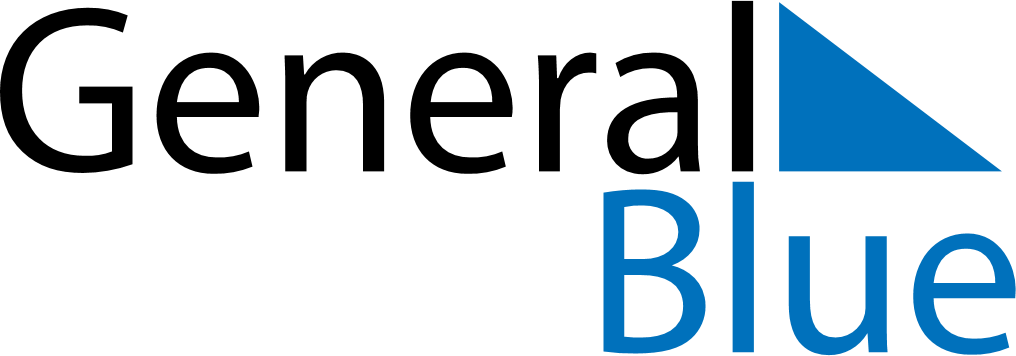 May 2024May 2024May 2024May 2024May 2024May 2024Kafue, ZambiaKafue, ZambiaKafue, ZambiaKafue, ZambiaKafue, ZambiaKafue, ZambiaSunday Monday Tuesday Wednesday Thursday Friday Saturday 1 2 3 4 Sunrise: 6:18 AM Sunset: 5:50 PM Daylight: 11 hours and 32 minutes. Sunrise: 6:18 AM Sunset: 5:49 PM Daylight: 11 hours and 31 minutes. Sunrise: 6:18 AM Sunset: 5:49 PM Daylight: 11 hours and 30 minutes. Sunrise: 6:19 AM Sunset: 5:49 PM Daylight: 11 hours and 29 minutes. 5 6 7 8 9 10 11 Sunrise: 6:19 AM Sunset: 5:48 PM Daylight: 11 hours and 29 minutes. Sunrise: 6:19 AM Sunset: 5:48 PM Daylight: 11 hours and 28 minutes. Sunrise: 6:19 AM Sunset: 5:47 PM Daylight: 11 hours and 27 minutes. Sunrise: 6:20 AM Sunset: 5:47 PM Daylight: 11 hours and 27 minutes. Sunrise: 6:20 AM Sunset: 5:47 PM Daylight: 11 hours and 26 minutes. Sunrise: 6:20 AM Sunset: 5:46 PM Daylight: 11 hours and 25 minutes. Sunrise: 6:21 AM Sunset: 5:46 PM Daylight: 11 hours and 25 minutes. 12 13 14 15 16 17 18 Sunrise: 6:21 AM Sunset: 5:45 PM Daylight: 11 hours and 24 minutes. Sunrise: 6:21 AM Sunset: 5:45 PM Daylight: 11 hours and 24 minutes. Sunrise: 6:21 AM Sunset: 5:45 PM Daylight: 11 hours and 23 minutes. Sunrise: 6:22 AM Sunset: 5:45 PM Daylight: 11 hours and 22 minutes. Sunrise: 6:22 AM Sunset: 5:44 PM Daylight: 11 hours and 22 minutes. Sunrise: 6:22 AM Sunset: 5:44 PM Daylight: 11 hours and 21 minutes. Sunrise: 6:23 AM Sunset: 5:44 PM Daylight: 11 hours and 21 minutes. 19 20 21 22 23 24 25 Sunrise: 6:23 AM Sunset: 5:44 PM Daylight: 11 hours and 20 minutes. Sunrise: 6:23 AM Sunset: 5:43 PM Daylight: 11 hours and 20 minutes. Sunrise: 6:24 AM Sunset: 5:43 PM Daylight: 11 hours and 19 minutes. Sunrise: 6:24 AM Sunset: 5:43 PM Daylight: 11 hours and 19 minutes. Sunrise: 6:24 AM Sunset: 5:43 PM Daylight: 11 hours and 18 minutes. Sunrise: 6:25 AM Sunset: 5:43 PM Daylight: 11 hours and 18 minutes. Sunrise: 6:25 AM Sunset: 5:43 PM Daylight: 11 hours and 17 minutes. 26 27 28 29 30 31 Sunrise: 6:25 AM Sunset: 5:42 PM Daylight: 11 hours and 17 minutes. Sunrise: 6:26 AM Sunset: 5:42 PM Daylight: 11 hours and 16 minutes. Sunrise: 6:26 AM Sunset: 5:42 PM Daylight: 11 hours and 16 minutes. Sunrise: 6:26 AM Sunset: 5:42 PM Daylight: 11 hours and 15 minutes. Sunrise: 6:27 AM Sunset: 5:42 PM Daylight: 11 hours and 15 minutes. Sunrise: 6:27 AM Sunset: 5:42 PM Daylight: 11 hours and 15 minutes. 